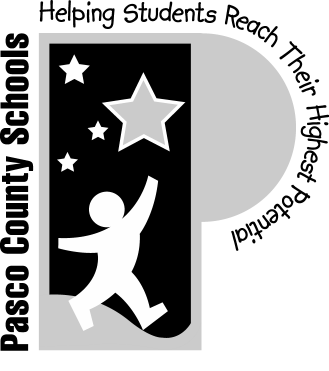 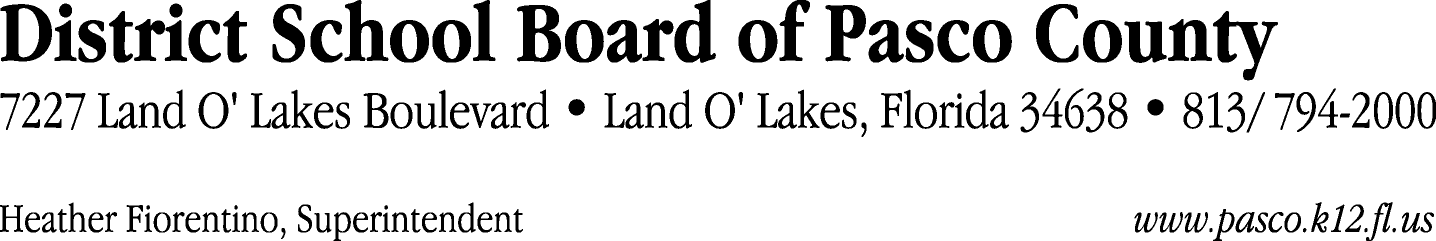 Finance Services Department813/ 794-2294	Fax:  813/ 794-2266727/ 774-2294	TDD:  813/ 794-2484352/ 524-2294						MEMORANDUMDate:	November 12, 2012To:	School Board Members	From:	Joanne Millovitsch, Director of Finance Re:	Attached Warrant List for October 30, 2012Please review the current computerized list. These totals include computer generated, handwritten and cancelled checks.Warrant numbers 852939 through 853065	487,406.16Amounts disbursed in Fund 410	13,636.91Amounts disbursed in Fund 110	430,447.88Amounts disbursed in Fund 140	1,640.61Amounts disbursed in Fund 421	27,135.63Amounts disbursed in Fund 422	5,780.56Amounts disbursed in Fund 921	7,104.49Amounts disbursed in Fund 424	101.96Amounts disbursed in Fund 432	32.85Amounts disbursed in Fund 434	137.42Amounts disbursed in Fund 711	577.15Amounts disbursed in Fund 713	219.29Amounts disbursed in Fund 714	76.61Amounts disbursed in Fund 130	135.66Amounts disbursed in Fund 792	221.03Amounts disbursed in Fund 795	28.20Amounts disbursed in Fund 425	129.91Confirmation of the approval of the October 30, 2012 warrants will be requested at the December 4, 2012 School Board meeting.